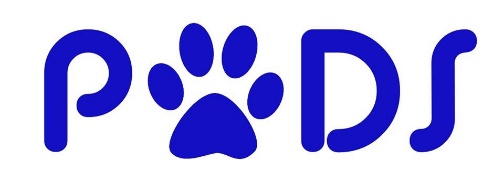 Deer Park Animal HospitalNew Client InformationClient InformationName______________________________________Address_____________________________________City________________________________________ State__________________ Zip Code_________Employer ____________________________________ Work Phone__________________Home Phone______________________Cell Phone________________________Animal InformationAnimal’s name___________________________ Breed___________________ Age______ (d/m/y)Color(s)________________________________ Weight_________ Sex_______ Altered(Spayed/Neutered)____________________________________________________________________________________________________________Please give any additional information about your pet that you think the surgeon should know like current medications, health conditions like diabetes, heart murmur, kidney disease, etc.Animal’s name #2___________________________ Breed___________________ Age______ (d/m/y)Color(s)________________________________ Weight_________ Sex_______ Altered(Spayed/Neutered)____________________________________________________________________________________________________________Please give any additional information about your pet that you think the surgeon should know like current medications, health conditions like diabetes, heart murmur, kidney disease, etc.I understand that I am responsible for all charges at the time services are rendered. I authorize veterinary treatment for my animal(s) and release Deer Park Animal Hospital of liability.Signature___________________________________ Date__________________________How did you hear about us? _________________________________________________